Směrnice pro stanovení kritérií pro přijímání dětí k předškolnímu vzdělávání v mateřské škole.Ředitelka Mateřské školy Bruntál, Komenského 7 stanovila následující kritéria, podle nichž bude postupovat na základě ustanovení Zákona č. 178/2016 Sb., kterým se mění zákon č. 561/2004 Sb., o předškolním, základním, středním, vyšším odborném a jiném vzdělávání (školský zákon), při rozhodování o přijetí dítěte k předškolnímu vzdělávání v mateřské škole v případě, kdy počet žádostí o přijetí k předškolnímu vzdělávání v daném roce překročí stanovenou kapacitu maximálního počtu dětí pro mateřskou školuI.Předškolní vzdělávání se organizuje v souladu s § 34 odst. 1 školského zákona pro děti ve věku zpravidla od 3 do 6 let, nejdříve však pro děti od 2 let 						      II.	Přednostně budou k předškolnímu vzdělávání přijímány děti, které nejpozději před 1. 9. 2020 dosáhnou tří let věku a pokud mají trvalý pobyt v obci, kde sídlí škola.III.Při rozhodování o přijetí dítěte k předškolnímu vzdělávání v mateřské škole bude ředitelka mateřské školy brát v úvahu (v případě podání vyššího počtu žádostí než je kapacita školy) uvedená kritéria a individuální situaci dítěte.  Tato směrnice nabývá účinnosti dne: 12.4.2022                    Irena Vochyánová, řed. školy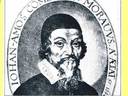 Mateřská škola Bruntál, Komenského 7příspěvková organizace, IČ 62352776, tel. 554715016, mobil 739074818,E-mail: mahenka@atlas.cz, adresa: Komenského 7, Bruntál 792 01Mateřská škola Bruntál, Komenského 7příspěvková organizace, IČ 62352776, tel. 554715016, mobil 739074818,E-mail: mahenka@atlas.cz, adresa: Komenského 7, Bruntál 792 01Mateřská škola Bruntál, Komenského 7příspěvková organizace, IČ 62352776, tel. 554715016, mobil 739074818,E-mail: mahenka@atlas.cz, adresa: Komenského 7, Bruntál 792 01Směrnice číslo:    2/2022Spisový znak:       1.1Vypracovala:  Irena Vochyánová, ředitelka školySkartační znak:    A 10Účinnost ode dne:   12. 4. 2022Platnost ode dne: 12. 4. 2022Tato směrnice ruší směrnici č. 2/2021 ze dne 2. 5. 2021, která pozbývá platnost 12. 4. 2022Tato směrnice ruší směrnici č. 2/2021 ze dne 2. 5. 2021, která pozbývá platnost 12. 4. 2022Tato směrnice ruší směrnici č. 2/2021 ze dne 2. 5. 2021, která pozbývá platnost 12. 4. 2022Kritéria Trvalý pobyt dítěte v obci, kde sídlí mateřská školaVěk dítěte (uveden v bodu II.)Individuální situace dítěte V mateřské škole se již vzdělává sourozenec 